Ata da Vigésima Quinta Reunião Plenária do Conselho de Arquitetura e Urbanismo do Amapá – CAU/AP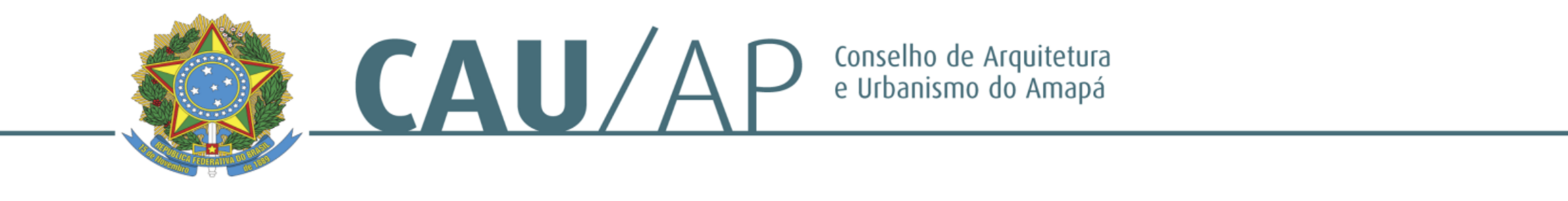 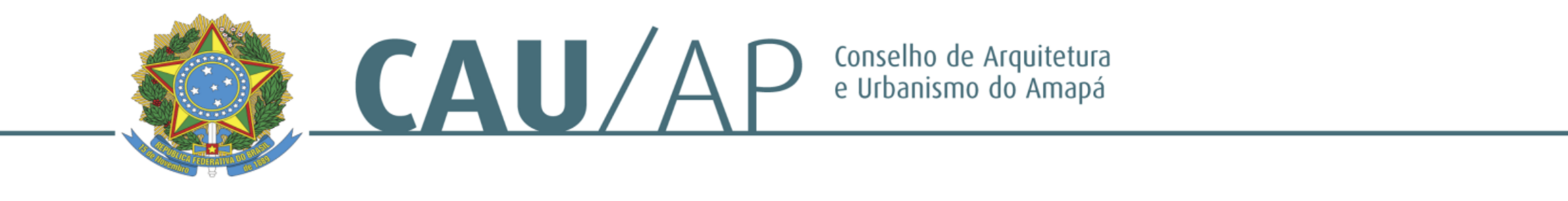 Às 18h10min do dia 31 de janeiro de 2014, na sala de reuniões do CAU/AP, sediado na Avenida Equatorial, Nº 2265 – Jardim Marco Zero, Macapá – Amapá reuniu-se o Presidente do CAU/APJOSÉ ALBERTO TOSTES, a Conselheira Titular DANIELLE COSTA GUIMARÃES, o Conselheiro Titular RUBENS CAMILO DE ALENCAR, o Conselheiro Titular EUMENIDES DE ALMEIDA MASCARENHAS e a Assessora de Comunicação do CAU/AP FLÁVIA FONTES SOARES CABRAL. O Presidente do CAU/AP iniciou a reunião com a leitura da convocatória e, em seguida oportunizou aos Conselheiros para realizarem os seus informes. Na oportunidade o Conselheiro RUBENS CAMILO informou que levou uma cópia da minuta do convênio para a apreciação do Ministério Público e ao analisarem surgiu uma dúvida sobre o pagamento das RRTs. O Presidente, explicou que o pagamento seria realizado mediante o quantitativo de emissões de RRTs, ou seja, se faria um levantamento das emissões ou mensais ou anuais e pagaria. Em seguida, o Conselheiro EUMENIDES MASCARENHAS relatou sua participação no Fórum de Presidentes e na Reunião Ampliada, onde ficou definida a data do Fórum que será realizado em Macapá que ocorrerá no dia 15 de setembro de 2014, foi apresentado também o Centro de Serviços Compartilhados que disponibilizará aos CAU/UFs, informações que só o CAU/BR detinha. Em contra partida, os CAU/UFs deverão aportar recurso para manter a disponibilidade desses serviços e foi colocado para a apreciação e foi aprovação, foi falado sobre a Conferência que será realizada em paralelo ao XX Congresso de Arquitetura e que foi definido o valor do Fundo de Apoio que será repassado ao CAU/AP. Em continuidade aos informes, o Presidente participou a Plenária que os CAU/UFs receberão a visita de um representante da Symnetics que vem discutir junto com o CAU local, questões do Planejamento Estratégico para o ano de 2014 e que a data ficou definida no dia 11 e 12 de fevereiro.  O Presidente informou que em breve será divulgado o resultado preliminar do concurso tendo como primeiro colocado um acadêmico que ainda não se formou e isso pode causar um problema para as atividades da fiscalização. O Presidente falou sobre a entrega do imóvel utilizado anteriormente pelo CAU/AP e que durante esse processo, a imobiliária colocou uma série de dificuldades para a devolução, mas foram realizados todos os ajustes e entregue as chaves. Em continuidade, o Presidente passou a primeira ordem do dia que trata do cronograma das reuniões Plenárias para o primeiro semestre do ano de 2014e o outro ponto que tratar do cronograma das reuniões das Comissões do CAU/AP para o ano de 2014. Na oportunidade, o Presidente passou a sugestão das datas de realização das Plenárias e fez a indicação do período para a reunião das comissões permanentes do CAU/AP que ficarão oito dias antes das Plenárias. Em seguida, passou-se a pauta que trata da composição das Comissões do CAU/AP. Na oportunidade, a Conselheira DANIELLE GUIMARÃES solicitou a sua saída da Comissão de Ética, o Conselheiro RUBENS CAMILO pediu para sair da Coordenação da Comissão de Ensino e Exercício Profissional e explicou aos demais Conselheiros sobre as atividades desenvolvidas pela sua comissão. Neste sentido, a Conselheira DANIELLE GUIMARÃES aceitou compor a Comissão de Ensino e Exercício Profissional como membro e posteriormente assumirá a coordenação e o Conselheiro EUMENIDES MASCARENHAS irá ocupar o lugar da Conselheira na Comissão de Ética e a Conselheira IZONETH AGUILLAR ocupará o lugar da FÁTIMA PELAES que era um membro externo e que não pode participar na Comissão de Administração de Finanças. Em seguida, foi discutido o ponto de pauta “o que ocorrer” e o Presidente falou sobre um assunto que diz respeito à eleição para o CAU/AP e que conversou com o atual Conselheiro Federal OSCARITO ANTUNES a respeito de sua pretensão de concorrer como Conselheiro Federal para o próximo triênio. O Presidente acrescentou que depois de três anos de atuação seria importante que os atuais Conselheiros pensem a respeito de compor uma chapa para não perder o que foi conquistado e como forma de dar prosseguimento ao que foi iniciado. Na oportunidade, os Conselheiros se manifestaram e opinaram que iriam analisar sobre a participação nem nova chapa para concorrer nas eleições. O Conselheiro EUMENIDES MASCARENHAS opinou que seria importante que alguns dos atuais Conselheiros permaneçam e que a diretoria fique nas mãos deles para que haja quebra de continuidade do trabalho. O Presidente aproveitou a oportunidade para sugerir aos Conselheiros que o horário das Plenárias seja modificado para as 16h a fim de que o término não se estenda até a noite e como forma de experiência, pediu aos Conselheiros para que a reunião de fevereiro já seja realizada às 16h e todos aceitaram. Nada mais a tratar, o Presidente encerrou a reunião às 19h37min agradecendo a presença de todos. Eu, ELIONE SILVA DE MIRANDA, Gerente Administrativa do CAU/AP, lavrei a presente ata que segue assinada por mim, pelo Presidente do CAU/AP, JOSÉ ALBERTO TOSTES e pelos demais Conselheiros presentes a Plenária.  JOSÉ ALBERTO TOSTESPresidente do CAU/APELIONE SILVA DE MIRANDAGerente Administrativa do CAU/AP